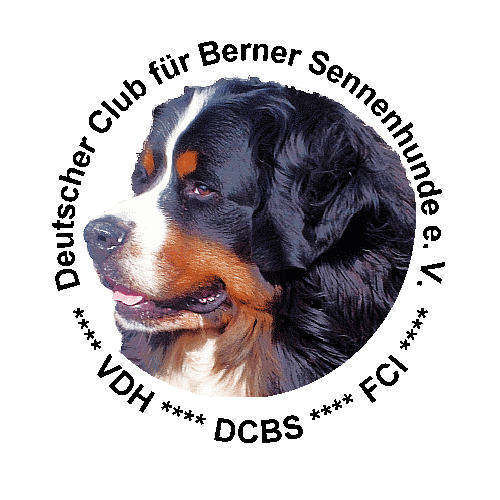 Einladung zur Neujahrswanderung am Sonntag, den 13. Januar 2019 auf der Kuralpe- Kreuzhof/Odw.Wie bereits in den Vorjahren, werden wir auch dieses Mal unsere Neujahrswanderung wieder auf der Kuralpe Kreuzhof, Jugenheimerstraße 2, 64686 Lautertal/Odw. veranstalten. Bereits zum Mittagessen um 12:00Uhr wollen wir uns für die anschließende Wanderung stärken. Nach einem Sektempfang im Biergarten der Gaststätte werden wir gegen 14:00Uhr mit einem Rundgang durch den herrlichen Odenwald starten. Nach einem Glühweinstopp unterwegs, werden wir uns auf den „Abstieg“ begeben und wer dann noch Lust hat, kehrt noch einmal im Restaurant ein, um den Tag mit Kaffee und Kuchen oder einem Bierchen und Wurstplatte langsam ausklingen zu lassen.Wegbeschreibung:  Von der Autobahn (A5) kommend, von Norden über das Darmstädter Kreuz die 2.Abfahrt(Seeheim-Jugenheim AS 28) benutzen, die B3 kreuzen, dann über Balkhausen – Richtung Modautal.Von Süden kommend – Ausfahrt Bensheim (AS 30) – B3 Richtung Darmstadt – Auerbach – Hochstätten – Balkhausen – Kuralpe.Der Vorstand der Landesgruppe Mitte